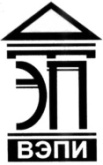 Автономная некоммерческая образовательная организациявысшего образования«Воронежский экономико-правовой институт»(АНОО ВО «ВЭПИ»)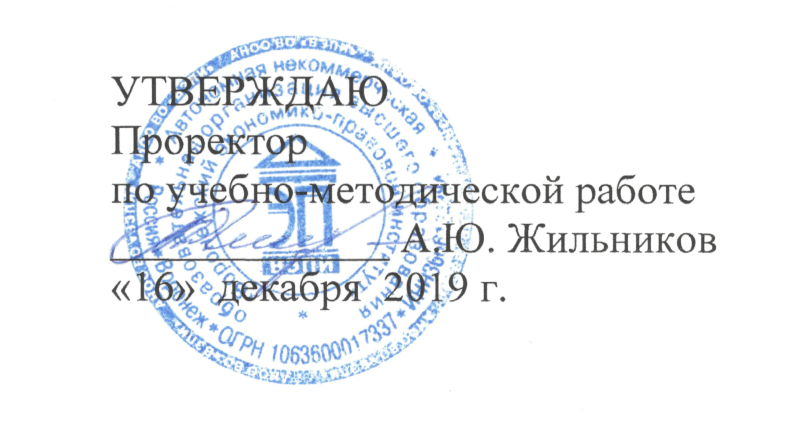 КАФЕДРА УГОЛОВНОГО ПРАВА И КРИМИНОЛОГИИФОНД ОЦЕНОЧНЫХ СРЕДСТВдля текущего контроля успеваемости и промежуточной аттестациипо дисциплине (модулю)Актуальные проблемы предупреждения преступлений(наименование дисциплины)Направление подготовки 	40.04.01 Юриспруденция		(код и наименование направления подготовки)Направленность (профиль) 	Правоохранительная		(наименование направленности (профиля))Квалификация выпускника 	Магистр		(наименование квалификации)Форма обучения 	Очная, заочная		(очная, очно-заочная, заочная)Воронеж2019Фонд оценочных средств для текущего контроля успеваемости и промежуточной аттестации по дисциплине «Актуальные проблемы предупреждения преступлений» является вариативной частью основной профессиональной образовательной программы – образовательной программы высшего образования по направлению подготовки 40.04.01 Юриспруденция (направленность (профиль) Правоохранительная) и соответствует требованиям Федерального государственного образовательного стандарта высшего профессионального образования по направлению подготовки 030900 Юриспруденция (квалификация (степень) «магистр»). Фонд оценочных средств для текущего контроля успеваемости и промежуточной аттестации обсужден и одобрен на заседании кафедры уголовного права и криминологии.Протокол от «13»   ноября   2019 г. № 2Составитель: доктор юридических наук,профессор, профессор кафедры Уголовного права и криминологииАНОО ВО «Воронежский 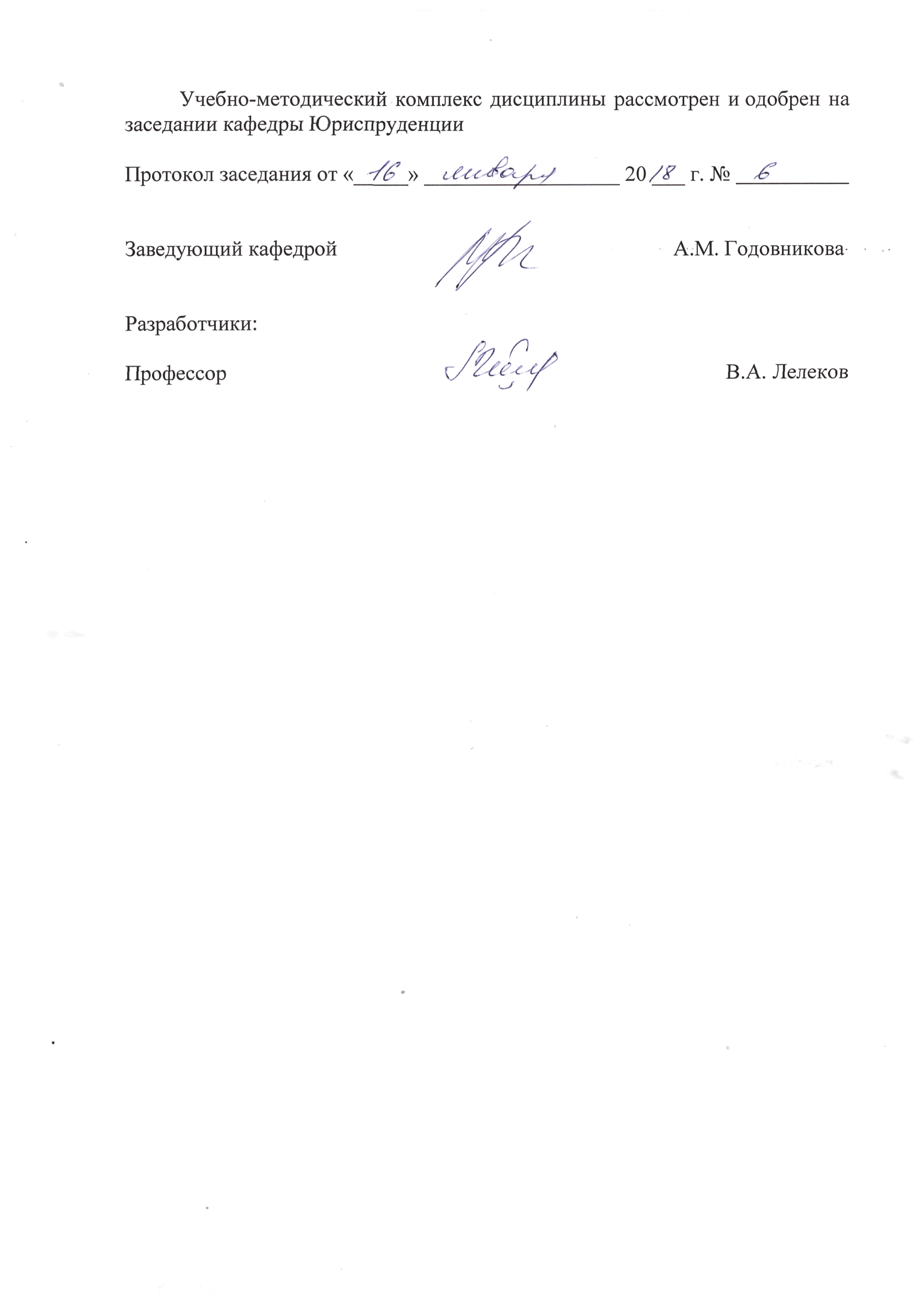 экономико-правовой институт»                                              В.А. ЛелековРецензенты: кандидат юридических наук,доцент кафедры Конституционного 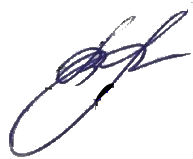 и международного праваАНОО ВО «Воронежский экономико-правовой институт»                                               В.В. Хрулевакандидат юридических наук,доцент кафедры	Гуманитарных дисциплин, гражданского и уголовного права ФГБОУ ВО Воронежский ГАУ                                                                      Н.Д. РатниковаСодержаниеРаздел 1. Примерный перечень оценочных средств и формы их представления в фонде оценочных средств 	4Раздел 2. Оценочные средства для текущего контроля успеваемости	7Раздел 3. Оценочные средства для промежуточной аттестации 	22Раздел 1. Примерный перечень оценочных средств и формы их представления в фонде оценочных средств Раздел 2. Оценочные средства для текущего контроля успеваемостиТема 1. Методика криминологических исследованийУстный опрос и обсуждение доклада: - устные выступления обучающихся по контрольным вопросам практического занятия направлены на формирование умений и навыков выполнять должностные обязанности по предупреждению преступлений в процессе профессиональной деятельности по обеспечению законности и правопорядка, безопасности личности, общества, государства. Устные ответы должны быть компактными и вразумительными, без неоправданных отступлений и рассуждений. Обучающийся должен излагать (не читать) материал выступления свободно. Необходимо концентрировать свое внимание на том, что выступление должно быть обращено к аудитории, а не к преподавателю, т.к. это значимый аспект профессиональных компетенций юриста;- примерные этапы работы над докладом: формулирование темы, подбор и изучение основных источников по теме (как правило, не менее 10), составление библиографии, обработка и систематизация информации, разработка плана, написание доклада, публичное выступление с результатами исследования.- рекомендуемый объем доклада – 2-3 страницы;- выступление с докладом продолжается в течение 5-7 минут по плану.Вопросы для устного опроса:1. Общенаучные методы криминологических исследований.2. Частно-научные методы криминологических исследований.3. Специальные методы криминологических исследований.Темы докладов:1. Роль средств массовой информации в реализации криминологически значимых проектов.2. Внедрение результатов исследований в деятельность органов внутренних дел. 3. Содержание авторского сопровождения внедряемых разработок.Тема 2. Криминологическое прогнозирование и планирование борьбы с преступностью.Устный опрос, обсуждение доклада, разбор конкретных ситуаций, проведение групповых дискуссий и проектов: - устные выступления обучающихся по контрольным вопросам практического занятия должны быть компактными и вразумительными, без неоправданных отступлений и рассуждений. Обучающийся должен излагать (не читать) материал выступления свободно. Необходимо концентрировать свое внимание на том, что выступление должно быть обращено к аудитории, а не к преподавателю, т.к. это значимый аспект профессиональных компетенций юриста;- примерные этапы работы над докладом: формулирование темы, подбор и изучение основных источников по теме (как правило, не менее 10), составление библиографии, обработка и систематизация информации, разработка плана, написание доклада; публичное выступление с результатами исследования;- рекомендуемый объем доклада – 2-3 страницы;- выступление с докладом продолжается в течение 5-7 минут по плану;- обучающемуся необходимо в целях выработки способности осуществлять предупреждение правонарушений, выявлять и устранять причины и условия, способствующие их совершению; способности выявлять, давать оценку и содействовать пресечению коррупционного поведения ответите на поставленные в задаче вопросы. При ответе на поставленные в задаче вопросы, на основе анализа рекомендуемых нормативных правовых актов необходимо выделить, проанализировать и аргументировать применение мер по предупреждению преступности, причины и условия, способствующие их совершению, в то числе в процессе выявления, оценки и пресечения коррупционного поведения. При устном разборе решения задачи обучающийся должен аргументировать свой вариант ответа со ссылками на действующие правовые нормы, акты судов, материалы правоприменительной практики.- в дискуссии выделяют следующие основные фазы. 1) ориентировка, 2) оценка, 3) завершающая фаза.Этим фазам соответствуют следующие шаги: определение цели и темы дискуссии (ориентировка); сбор информации (знаний, суждений, мнений, новых идей, предложений всех участников дискуссии) по обсуждаемой проблеме - сбор альтернатив (вариантов решения проблем); упорядочение, обоснование и совместная оценка полученной в ходе обсуждения информации - уяснение, анализ и выбор решения из набора имеющихся, появившихся в ходе обсуждения альтернатив; подведение итогов дискуссии: сопоставление целей дискуссии с полученными результатамиВопросы для устного опроса:1. Криминологическое прогнозирование состояния преступности.2. Криминологическое планирование борьбы с преступностью.Темы докладов:1. Роль криминологического прогнозирования в правотворчестве и проведения криминологических экспертиз.2.  Целевые программы предупреждения отдельных видов преступлений.Разбор конкретных ситуаций:1. Состояние преступности в криминологии раскрывается через количественно-качественные показатели в абсолютных либо относительных цифровых значениях. Одним из таких показателей определяется криминальная зараженность той или иной территории путем соотнесения числа зарегистрированных преступлений к численности населения.Используя представленные ниже числовые значения по установленной формуле для данного показателя можно установить число, показывающее криминальную зараженность территории страны. Так, в 2018 году в РФ было зарегистрировано 2,2 млн. преступлений. Население РФ составляло 143,0 млн. человек. Тогда коэффициент преступности составит _____ преступлений на сто тысяч человек населения.2. Официальная статистика утверждает, преступность среди несовершеннолетних падает, но пропорционально растет жестокость их преступлений. В России каждый год фиксируется более 300 тысяч преступлений, совершённых подростками. Треть совершают дети до 14 лет. Детская жестокость опасна для окружающих и самой подростковой среды. Разработан законопроект о снижении возраста уголовной ответственности до 12 лет за особо жестокие преступления (убийство, захват заложников, похищение человека, изнасилование). Составьте прогноз, как повлияет принятие такого закона на состояние преступности несовершеннолетних.3. Старший следователь Следственного управления Следственного комитета принял к своему производству материал об изнасиловании гражданки М. группой лиц, не достигших совершеннолетия. Родители подозреваемых подростков договорились и решили дать следователю взятку. За помощью они обратились к заведующей юридической консультацией Н., которая должна была пойти к следователю и договориться с ним. Н. передала предложение родителей следователю, который в свою очередь, согласился на предложение. Родители передали Н. всю сумму, из которой 100 тысяч она присвоила себе, а оставшиеся 100 тысяч передала следователю. квалифицируйте деяние участников сложившейся ситуации.Проведение групповых дискуссий и проектовОптимальная модель уголовно-правовой реакции государства на преступления, совершаемые несовершеннолетнимиТема 3. Предупреждение преступности.Устный опрос и обсуждение доклада: - устные выступления обучающихся по контрольным вопросам практического занятия должны быть компактными и вразумительными, без неоправданных отступлений и рассуждений. Обучающийся должен излагать (не читать) материал выступления свободно. Необходимо концентрировать свое внимание на том, что выступление должно быть обращено к аудитории, а не к преподавателю, т.к. это значимый аспект профессиональных компетенций юриста;- примерные этапы работы над докладом: формулирование темы, подбор и изучение основных источников по теме (как правило, не менее 10), составление библиографии, обработка и систематизация информации, разработка плана, написание доклада; публичное выступление с результатами исследования;- рекомендуемый объем доклада – 2-3 страницы;- выступление с докладом продолжается в течение 5-7 минут по плану.Вопросы для устного опроса:1. Система предупреждения правонарушений, выявления и устранения причин и условий, способствующих их совершению, в процессе профессиональной деятельности по предупреждению преступности, ее особенности в процессе выявления, оценки и содействия пресечению коррупционного поведения.2. Система предупреждения правонарушений, ее особенности в процессе проведения юридической экспертизы проектов нормативных правовых актов, в том числе в целях выявления в них положений, способствующих созданию условий для проявления коррупции;3. Общее предупреждение преступности.4. Частное предупреждение преступности.5. Индивидуальное предупреждение преступности.6. Основные научные подходы к деятельности по предупреждению преступлений, систему предупреждения преступленийТемы докладов:1. Основные направления изучения личности правонарушителя, в отношении которого проводятся профилактические меры.2. Основные средства предупреждения правонарушений, выявления и устранения причин и условий, способствующих их совершению, на службе в процессе профессиональной деятельности по предупреждению преступности3. Предупредительное значение мер правового принуждения, основные положения методики их применения.Тема 4. Криминологическая характеристика насильственной преступности.Устный опрос, подготовка реферата, деловая игра, презентация: - устные выступления обучающихся по контрольным вопросам практического занятия должны быть компактными и вразумительными, без неоправданных отступлений и рассуждений. Обучающийся должен излагать (не читать) материал выступления свободно. Необходимо концентрировать свое внимание на том, что выступление должно быть обращено к аудитории, а не к преподавателю, т.к. это значимый аспект профессиональных компетенций юриста;- примерные этапы работы над рефератом: формулирование темы, подбор и изучение основных источников по теме (как правило, не менее 10), составление библиографии, обработка и систематизация информации, разработка плана, написание реферата, публичное выступление с результатами исследования.- рекомендуемый объем реферата – 10-15 страниц;- защита реферата продолжается в течение 5-7 минут по плану;- при проведении деловой игры, формирующей у обучающихся готовность к выполнению должностных обязанностей по обеспечению законности и правопорядка, безопасности личности, общества, государства, навыки применения мер по предупреждению преступности, в то числе в процессе выявления, оценки и пресечения коррупционного поведения; способность принимать участие в проведении юридической экспертизы проектов нормативных правовых актов, в том числе в целях выявления в них положений, способствующих созданию условий для проявления коррупции, давать квалифицированные юридические заключения и консультации в конкретных сферах юридической деятельности; умение выделять, анализировать и аргументированно применять меры по предупреждению коррупции в процессе проведения юридической экспертизы проектов нормативных правовых актов, в том числе в целях выявления в них положений, способствующих созданию условий для проявления коррупции; навыки применения мер по предупреждению преступности, в процессе проведения юридической экспертизы проектов нормативных правовых актов, в том числе в целях выявления в них положений, способствующих созданию условий для проявления коррупции. Обучающиеся делятся на несколько малых групп, количество групп определяется числом творческих заданий, которые будут обсуждаться в процессе занятия и количеством ролей. Малые группы формируются либо по желанию обучающихся, либо по родственной тематике для обсуждения.  - перед презентацией необходимо поставить перед обучаемыми несколько (3-5) ключевых вопросов. Можно останавливать презентацию на заранее намеченных позициях и проводить дискуссию. По окончании презентации необходимо обязательно совместно со студентами подвести итоги и озвучить извлеченные выводы.Вопросы для устного опроса:1. Количественно-качественные характеристики насильственной преступности. 2. Личность насильственного преступника. 3. Виктимологические особенности насильственной преступности. 4. Детерминанты насильственной преступности. 5. Борьба с насильственной преступностью.Темы рефератов:1. Особенности личности убийц, сексуальных преступников и лиц, совершающих преступления с особой жестокостью.2. Психические аномалии в преступном насилии. 3. Типология преступного насилия.Деловая игра: «Насильственная преступность в Российской Федерации» Игра проходит в виде брифинга руководителей правоохранительных органов.1) выяснение состояния, структуры и динамики насильственной преступности в РФ на основе данных официальной статистики; 2) выявление основных тенденций развития насильственной преступности. 3) выявление причин и условий насильственной преступности. 4)предупреждение и профилактика насильственной преступности.5) юридической экспертизы проектов нормативных правовых актов, в том числе в целях выявления в них положений, способствующих созданию условий для проявления коррупции.ПрезентацияПредупреждение насильственных преступленийТема 5. Криминологическая характеристика и предупреждение преступности несовершеннолетних.Устный опрос, подготовка реферата, разбор конкретных ситуаций, групповая дискуссия: - устные выступления обучающихся по контрольным вопросам практического занятия должны быть компактными и вразумительными, без неоправданных отступлений и рассуждений. Обучающийся должен излагать (не читать) материал выступления свободно. Необходимо концентрировать свое внимание на том, что выступление должно быть обращено к аудитории, а не к преподавателю, т.к. это значимый аспект профессиональных компетенций юриста;- примерные этапы работы над рефератом: формулирование темы, подбор и изучение основных источников по теме (как правило, не менее 10), составление библиографии, обработка и систематизация информации, разработка плана, написание реферата, публичное выступление с результатами исследования.- рекомендуемый объем реферата – 10-15 страниц;- защита реферата продолжается в течение 5-7 минут по плану;- обучающемуся необходимо ответит на поставленные в задаче вопросы, на основе анализа рекомендуемых нормативных правовых актов. При устном разборе решения задачи обучающийся должен аргументировать свой вариант ответа со ссылками на действующие правовые нормы, акты судов, материалы правоприменительной практики.- в дискуссии выделяют следующие основные фазы. 1) ориентировка, 2) оценка, 3) завершающая фаза.Этим фазам соответствуют следующие шаги: определение цели и темы дискуссии (ориентировка); сбор информации (знаний, суждений, мнений, новых идей, предложений всех участников дискуссии) по обсуждаемой проблеме - сбор альтернатив (вариантов решения проблем); упорядочение, обоснование и совместная оценка полученной в ходе обсуждения информации - уяснение, анализ и выбор решения из набора имеющихся, появившихся в ходе обсуждения альтернатив; подведение итогов дискуссии: сопоставление целей дискуссии с полученными результатамиВопросы для устного опроса:1. Количественно-качественные характеристики преступности несовершеннолетних. 2. Личность несовершеннолетнего преступника. 3. Виктимологические особенности преступности несовершеннолетних. 4. Детерминанты преступности несовершеннолетних. 5. Борьба с преступностью несовершеннолетних.Темы рефератов:1. Проблемы трудоустройства и досуга в современных условиях.2.  Негативное влияние средств массовой информации и нездорового образа жизни на становление личности преступника.Разбор конкретных ситуаций:Преступность несовершеннолетних характеризуется низким удельным весом по сравнению с другими категориями населения. В уголовной статистике в структуре всех зарегистрированных преступлений и выявленных лиц имеются данные о зарегистрированных преступлениях и выявленных несовершеннолетних, совершивших преступления. По данным МВД России в 2014 году в России было зарегистрировано 2,2 млн. преступлений и выявлено 1,0 млн. лиц, совершивших преступления, в том числе было выявлено 54,4 тысячи несовершеннолетних. Было раскрыто 1,2 млн. преступлений.Тем самым, в структуре преступности удельный вес выявленных несовершеннолетних, совершивших преступления, составил _____ процентов.Групповая дискуссияДинамика преступности несовершеннолетних в РФТема 6. Криминологическая характеристика и предупреждение женской преступности.Устный опрос, тестирование, контрольная работа: - устные выступления обучающихся по контрольным вопросам практического занятия должны быть компактными и вразумительными, без неоправданных отступлений и рассуждений. Обучающийся должен излагать (не читать) материал выступления свободно. Необходимо концентрировать свое внимание на том, что выступление должно быть обращено к аудитории, а не к преподавателю, т.к. это значимый аспект профессиональных компетенций юриста;Вопросы для устного опроса:1. Количественно-качественные характеристики женской преступности.2. Личность женщины-преступницы.3. Виктимологические особенности женской преступности.4. Детерминанты женской преступности.5. Борьба с женской преступности.Комплект типовых заданий для выполнения контрольных работВариант 1.Часть первая. Ответьте на поставленный вопросКаковы сущность и особенности криминологического прогнозирования состояния преступности?Часть вторая. Выполните тестовое заданиеЗадание № 1Кто такие «неоломброзианцы»?1 последователи Чезаре Ломброзо2 противники, «не ломброзианцы»3 ученые, работавшие в одно время с Ч.Ломброзо4 вариант 2 и 3Задание № 2Что такое «Количественные оценки преступности»?1 Количество преступлений, деленное на население, за год2 Уровень преступности3 Динамика преступности4 вариант 2 и 3Часть третья.  Решите задачу В марте 2017 г. Тарасов был привлечен к уголовной ответственности за хищение чужого имущества в крупных размерах. Его сосед по квартире Иванов знал о том, что Тарасов совершил это преступление, однако не сообщил об этом правоохранительным органам. Тарасов был задержан лишь спустя год после совершения преступления.Подлежит ли уголовной ответственности Иванов за недонесение о преступлении? Является ли деяние Иванова общественно опасным? В чем проявляется взаимосвязь общественной опасности и противоправности? Раскройте содержание признака противоправностиВариант 2.Часть первая. Ответьте на поставленный вопросВ чем заключается различие институтов необходимой обороны и крайней необходимости.Часть вторая. Выполните тестовое заданиеЗадание № 1Что такое «качественная характеристика преступности»?1 Структура преступности2 Качество подготавливаемых преступлений на определенной территории3 Характер преступности на определенной территории за определенное время4 вариант 1 и 3Задание № 2Что составляет предмет криминологии?1 Преступность2 Личность преступника3 Преступность и личность преступника4 Преступность, личность преступника, причины и условия преступности, методы предупреждения преступностиЧасть третья.  Решите задачу Семнадцатилетние Ибрагимов и Рашитов похитили из краеведческого музея гимнастерку героя гражданской войны, именем которого названа одна из улиц города. Работники милиции отказали в возбуждении уголовного дела на основании ч. 2 ст. 14 УК РФ. В постановлении об отказе в возбуждении уголовного дела говорилось, что ко времени похищения гимнастерка уже не имела материальной ценности и не могла быть использована по назначению.Что понимается под общественной опасностью деяния? Дайте понятие малозначительного деяния, не представляющего общественной опасности.Вариант 3.Часть первая. Ответьте на поставленный вопросВ чем  заключаются проблемы применения и исполнения условного осуждения.Часть вторая. Выполните тестовое заданиеЗадание № 1Предмет служебного подлога1. документы, представляющие собой официальные документы государственной власти РФ;2. любые документы;3. любые официальные документы, удостоверяющие определенные факты и события, имеющие юридическое значение или порождающие определенные юридические последствия.Задание № 2Предметом нецелевого расходования бюджетных средств могут быть:1. субвенция;2. государственный целевой кредит;3. бюджетные ассигнования;4. средства государственных внебюджетных фондов.Часть третья.  Решите задачу Лихачев и Фомин, удалявшие строительный мусор с крыши строящегося здания, вдвоем сбросили вниз тяжелую бетонную балку, не убедившись в безопасности  своих действий. Балка упала на стоявшего внизу рабочего, причинив ему смерть.Можно ли вести речь о соучастии Лихачева и Фомина в содеянном?Восемнадцатилетний Сакулин и шестнадцатилетний Долонин, действуя из хулиганских побуждений, избивали своего собутыльника ногами, обутыми в кирзовые сапоги, при этом наносили сильные удары в область головы и шеи. Смерть потерпевшего наступила в результате повреждений через несколько минут после начала избиения.Комплект типовых вопросов для тестированияЗадание № 1В чем значение антропологического подхода к пониманию преступности?1. Это направление большинство ученых считают лженаучным, оно может быть оценено лишь отрицательно2. Антропологическое направление в криминологии позволило использовать хирургические методики3. Антропологические теории причин преступности дали мощный импульс криминологическому изучению личности преступника4. Значение антропологических теорий заключается в том, что они позволили избавиться от преступности в ряде стран.Задание № 2К какому типу относится человек, впервые совершивший преступление при стечении драматических личных обстоятельств?1. Случайный преступник2. Ситуативный3. Неустойчивый4. ЗлостныйЗадание № 3К какому типу относится человек, организовавший преступную группу для совершения нападений на граждан?1. Случайный преступник2. Неустойчивый3. Злостный4. Особо опасныйЗадание № 4К какому типу относится человек, обеспечивающий себе средства к существованию карманными кражами?1. Случайный преступник2. Последовательно-криминогенный3. Ситуативно-криминогенный4. СитуативныйЗадание № 5К какому типу относится человек, совершивший кражу вещей в квартире, случайно обнаружив под ковриком ключ от квартиры?1. Случайный преступник2. Последовательно-криминогенный3. Ситуативно-криминогенный4. СитуативныйЗадание № 6К какому типу относится система воздействия на преступность в Японии?1. Культурно-традиционная2. Теократическая3. Идеократическая4. ПолицейскаяЗадание № 7К какому типу насильственных преступников относится серийный убийца Чикатило?1. Рациональный2. Импульсивный3. Озлобленный4. ПатологическийЗадание № 8К какому типу насильственных преступников относится мужчина, убивший свою жену, узнав, что она ему изменяет?1. Рациональный2. Импульсивный3. Озлобленный4. ПатологическийЗадание № 9К какому типу насильственных преступников относится преступник, добывающий средства на жизнь разбойными нападениями?1. Рациональный2. Импульсивный3. Озлобленный4. Патологический5. КонформистскийЗадание № 10К какому типу корыстной преступности относится взяточничество?1. Экономическая преступность2. Коррупционная преступность3. Общеуголовная корыстная преступность4. Налоговая преступностьЗадание №11По завершении охоты мужчины выпили по 2 бутылки водки на каждого. В состоянии опьянения один из охотников случайно застрелил своего друга. К какому типу относится личность этого преступника?1. Личность неподготовленная2. Личность легкомысленная3. Личность с психофизическими аномалиями4. Личность с временными отклонениями от нормы психофизического состоянияЗадание № 12Экологические преступления совершаются1. Умышленно2. По неосторожности3. Как умышленно, так и по неосторожности4. Для получения материальной выгодыЗадание № 13В чем заключаются особенности детерминации воинской преступности?1. В наличии двух полюсов криминогенности (один в войсках, второй в гражданском обществе).2. В особой роли генералитета в совершении корыстных преступлений3. В падении авторитета военной службы в нашей стране4. В искусственном раздувании проблемы средствами массовой информации.Задание № 14К какому типу личности относится «вор в законе»?1. Случайный преступник2. Последовательно-криминогенный3. Ситуативно-криминогенный4. СитуативныйЗадание № 15Подвыпивший гражданин выбросил из окна бутылку и случайно убил прохожего. К какому типу относится это преступление?1. Преступление, совершенное по неосторожности в быту (без использования технических средств)2. Преступление, совершенное по неосторожности в сфере взаимодействия человека с техникой3. Преступление, совершенное по неосторожности в сфере профессиональной деятельности, не связанной с использованием управленческих функций или технических средств4. Преступление, совершенное по неосторожности в сфере осуществления должностных (управленческих) функций.Задание № 16Гражданин, будучи дальтоником, по недосмотру врачей получил водительское удостоверение. На пешеходном переходе он не увидел красный сигнал светофора и совершил наезд на женщину с ребенком. К какому типу относится личность этого преступника?1. Личность неподготовленная2. Личность легкомысленная3. Личность с психофизическими аномалиями4. Личность с временными отклонениями от нормы психофизического состоянияЗадание № 17К какому типу относится система воздействия на преступность в Японии?1. Культурно-традиционная2. Теократическая3. Идеократическая4. ПолицейскаяЗадание № 18К какому типу относится система воздействия на преступность в США?1. Культурно-традиционная2. Теократическая3. Идеократическая4. ПолицейскаяЗадание № 19К какому типу насильственных преступников относится 14-летний юноша, принявший участие в групповом изнасиловании, опасаясь насмешек старших друзей?1. Рациональный2. Импульсивный3. Озлобленный4. КонформистскийЗадание № 20К какому типу корыстной преступности относится взяточничество?1. Экономическая преступность2. Коррупционная преступность3. Общеуголовная корыстная преступность4. Налоговая преступностьРаздел 3. Оценочные средства для промежуточной аттестации3.1. Вопросы для подготовки к экзамену (проверка знаний)1. Общенаучные методы криминологических исследований.2. Частно-научные методы криминологических исследований.3. Специальные методы криминологических исследований.4. Криминологическое прогнозирование состояния преступности.5. Криминологическое планирование борьбы с преступностью.6. Общее предупреждение преступности.7. Частное предупреждение преступности.8. Индивидуальное предупреждение преступности.9. Количественно-качественные характеристики насильственной преступности. 10. Личность насильственного преступника. 11. Виктимологические особенности насильственной преступности. 12. Детерминанты насильственной преступности. 13. Борьба с насильственной преступностью.14. Количественно-качественные характеристики преступности несовершеннолетних. 15. Личность несовершеннолетнего преступника. 16. Виктимологические особенности преступности несовершеннолетних. 17. Детерминанты преступности несовершеннолетних. 18. Борьба с преступностью несовершеннолетних.19. Предупреждение коррупционных преступлений 20. Количественно-качественные характеристики женской преступности.21. Личность женщины-преступницы.22. Виктимологические особенности женской преступности.23. Детерминанты женской преступности.24. Борьба с женской преступности.3.2. Задания для подготовки к экзамену (проверка умений и владения навыками)1. Охарактеризуйте роль и значение криминологического планирования в изучении преступности и практической деятельности по ее предупреждению.2. Укажите научные и информационные основы криминологического прогнозирования.3. Раскройте содержание и значение особенностей криминологического прогнозирования (вероятный характер, непрерывность и многовариантность).4. Дайте криминологическую характеристику основным видам преступности.  		5. Проведите криминологическую классификацию преступлений по различным основаниям.3.3. Типовые практические задания для проверки умений и владения навыками1. Привести конкретные примеры применения методов методы криминологических исследований.
          2. Составить прогноз состояния преступности.3. Составить план борьбы с преступностью.
          4. Составить комплекс мер, направленных на противодействие процессам детерминации преступности5. Составьте динамику насильственных преступлений (убийства, причинение тяжкого вреда здоровью, изнасилования) за определенный период времени в г. Воронеже. Проанализируйте эти данные и объясните, с какими социально-экономическими, нравственно-психологическими и организационно-правовыми обстоятельствами связаны зафиксированные в этих графиках изменения показателей насильственной преступности.8. Проведите криминологическую характеристику преступности несовершеннолетних в районе своего проживания.9. Проведите криминологическую характеристику женской преступности в районе своего проживания.Составьте график, на котором изображен уровень насильственной преступности (количество преступлений на 100 тыс. населения) за определенный период в г. Воронеже. Проанализируйте график и постарайтесь объяснить эту динамику с учетом социально-экономических, нравственно-психологических и организационно-правовых условий, характеризующих указанный период.Чем можно объяснить тенденции в динамике этих видов преступлений?10. Решите задачуСтарший следователь Следственного управления Следственного комитета принял к своему производству материал об изнасиловании гражданки М. группой лиц, не достигших совершеннолетия. Родители подозреваемых подростков договорились и решили дать следователю взятку. За помощью они обратились к заведующей юридической консультацией Н., которая должна была пойти к следователю и договориться с ним. Н. передала предложение родителей следователю, который в свою очередь, согласился на предложение. Родители передали Н. всю сумму, из которой 100 тысяч она присвоила себе, а оставшиеся 100 тысяч передала следователю. квалифицируйте деяние участников сложившейся ситуации.Вид (форма) контроля (аттестации)Форма оценочного средстваКраткая характеристика оценочного средстваОсновное содержание оценочного средства, представленного в фондеТекущий контрольДокладДоклад – это один из видов монологической речи, публичное, развернутое сообщение по определенному вопросу, основанное на привлечении документальных данных. Цель доклада – передача информации от обучающегося аудитории. Отличительной чертой доклада является использование документальных источников, которые ложатся в основу устного или письменного сообщения. Тема доклада должна быть либо заглавной в проблематике всего семинара, либо дополнять содержание основных учебных вопросов, либо посвящаться обзору какой-либо публикации, статистического материала и т.д., имеющих важное значение для раскрытия обсуждаемых вопросов семинара и формирования необходимых компетенций выпускника.Комплект типовых тем докладовТекущий контрольРефератРеферат – это письменная работа или выступление по определенной теме, в котором собрана информация из одного или нескольких источников. Темы рефератов предлагаются преподавателем, ведущим занятия, однако инициатива может исходить и от обучающегося, и должны быть посвящены актуальным в теоретическом и практическом отношениях вопросам. Как правило, тема реферата должна быть либо заглавной в проблематике всего семинара, либо дополнять содержание основных учебных вопросов, либо посвящаться обзору какой-либо публикации, статистического материала и т.д., имеющих важное значение для раскрытия обсуждаемых вопросов семинара и формирования необходимых компетенций выпускника.Комплект типовых тем рефератовТекущий контрольКонтрольная работаКонтрольная работа – письменная работа небольшого объема, предполагающая проверку знаний заданного к изучению материала и навыков его практического применения. Контрольные работы могут состоять из одного или нескольких теоретических вопросов. Задание контрольной работы может быть сформулировано и в качестве одной или нескольких задач, предполагающих разрешение на основании норм действующего (либо действовавшего в указанный исторический момент) права какой-либо юридической ситуации.Комплект типовых заданий для выполнения контрольных работ  Текущий контрольТестирование Тестирование - (в теории) метод выявления и оценки уровня учебных достижений обучающихся, осуществляемый посредствам стандартизированных материалов - тестовых заданий; (на практике) технологический процесс, реализуемый в форме алгоритмически упорядоченного взаимодействия обучающегося с системой тестовых заданий и завершающийся оцениванием результатов.Комплект типовых  вопросов для тестированияТекущий контрольДеловая играДеловая игра — средство моделирования разнообразных условий профессиональной деятельности (включая экстремальные) методом поиска новых способов ее выполнения. Деловая игра имитирует различные аспекты человеческой активности и социального взаимодействия. Игра также является методом эффективного обучения, поскольку снимает противоречия между абстрактным характером учебного предмета (объекта) и реальным характером профессиональной деятельности.Комплект типовых тем деловых игрТекущий контрольГрупповые дискуссии и проектыДля проведения такой дискуссии все обучающиеся, присутствующие на практическом занятии, разбиваются на небольшие подгруппы, которые обсуждают те или иные вопросы, входящие в тему занятия. Обсуждение может организовываться двояко: либо 10 все подгруппы анализируют один и тот же вопрос, либо какая-то крупная тема разбивается на отдельные задания. Традиционные материальные результаты обсуждения таковы: составление списка интересных мыслей, выступление одного или двух членов подгрупп с докладами, составление методических разработок или инструкций, составление плана действий.Комплект типовых вопросов для дискуссииТекущий контрольПрезентацияПрезентация - самый эффективный способ донесения важной информации как в разговоре "один на один", так и при публичных выступлениях. Слайд-презентации с использованием мультимедийного оборудования позволяют эффективно и наглядно представить содержание изучаемого материала, выделить и проиллюстрировать сообщение, которое несет поучительную информацию, показать ее ключевые содержательные пункты. Использование интерактивных элементов позволяет усилить эффективность публичных выступлений, являющихся частью профессиональной деятельности преподавателя.Комплект типовых темы презентацийТекущий контрольРазбор конкретных ситуацийРазбор конкретных ситуаций - это проблемное задание, в котором обучающийся предлагают осмыслить реальную профессионально-ориентированную ситуацию, необходимую для решения данной проблемы. Задача решается исключительно на основе норм действующего законодательства.Разбор конкретных ситуацийТекущий контрольУстный опросЦелью устного опроса является выяснить знание и понимание изложенного основного материала у всех учащихся при минимуме затрат времени. После изложения всей темы практического занятия можно провести устный опрос. Если ответы правильны и быстры, тоэто позволяет предполагать хорошее усвоение материала на занятии. Устный опрос занимает мало времени, выявляет отстающих и недостатки.Использование устного опроса создает атмосферу, при которой нельзя не работать, такой стиль занятий, когда выявление результативности в ходе практического занятия и в конце его становится само собой разумеющимся, превращается в потребность. Проверка усвоения знаний обучающимися позволяет усилить их познавательную деятельность. Оценка работы обучающегося по устному опросу - важнейший стимул для активной работы обучающегося на протяжении практического занятияПримерные вопросы для устного опросаПромежуточная аттестация (экзамен)Экзаменационные билетыВ ходе экзамена проверяется степень усвоения материала, умение творчески и последовательно, четко и кратко отвечать на поставленные вопросы, делать конкретные выводы и формулировать обоснованные предложения. Итоговая оценка охватывает проверку достижения всех заявленных целей изучения дисциплины и проводится для контроля уровня понимания обучающимися связей между различными ее элементами. В ходе итогового контроля акцент делается на проверку способностей обучающихся к творческому мышлению и использованию понятийного аппарата дисциплины в решении профессиональных задач по соответствующей специальности.Теоретические вопросы для подготовки к экзаменуТиповые практические задания для проверки умений и навыков